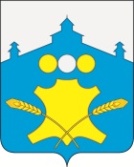 АдминистрацияБольшемурашкинского муниципального  района Нижегородской областиПОСТАНОВЛЕНИЕ          15.10.2018г.                                                                № 397Об утверждении муниципальной программы«Развитие культуры и туризма в Большемурашкинском муниципальном районе на 2019-2021 годы»В целях сохранения культурного наследия Большемурашкинского муниципального района, обеспечения доступа граждан к культурным ценностям и участию в культурной жизни, повышения роли культуры в воспитании и просвещении населения района, администрация Большемурашкинского муниципального района п о с т а н о в л я е т:     1. Утвердить муниципальную программу «Развитие культуры и туризма в Большемурашкинском муниципальном районе на 2019-2021 годы».    2.Контроль   за   исполнением настоящего постановления возложить на заместителя главы администрации района    Р.Е.Даранова.     3. Настоящее постановление вступает в силу с 01.01.2019 года.      4.Управлению делами администрации района  обеспечить опубликование настоящего постановления на официальном сайте администрации в информационно-телекоммуникационной сети Интернет. Глава администрации  района                                                                                     Н.А.БеляковСОГЛАСОВАНО:Начальник финансового управления   			                   Н.В.ЛобановаЗам.главы администрациипредседатель комитета поуправлению экономикой                                                                           Р.Е.ДарановУправляющий делами                                                                               И.Д.СадковаНачальник сектора правовой,организационной, кадровой работыи информационного обеспечения                                                            Г.М.ЛазареваДиректор МБУК «Районный центр культуры и досуга»                                                                                                    И.А.Рыжова